ОБЩЕРОССИЙСКИЙ ПРОФСОЮЗ ОБРАЗОВАНИЯСВЕРДЛОВСКАЯ ОБЛАСТНАЯ ОРГАНИЗАЦИЯОбзор СМИ с 07.04.2020 по 13.04.2020г. Сергей Кравцов призвал сообщать в Минпросвещения о фактах снижения зарплаты учителей07 апреля 2020Министр просвещения РФ Сергей Кравцов в ходе пресс-конференции вновь заявил о том, что снижения зарплаты педагогов в сегодняшних условиях работы не может и не должно быть.Он также разъяснил порядок принятия решения о работе учителей на дому или в образовательных организациях.http://www.ug.ru/news/30321ЮНЕСКО проводит конкурс на соискание премии по образованию девочек и женщин07 апреля 2020​Премия ЮНЕСКО по образованию девочек и женщин присуждается отдельным лицам, группам людей или организациям за реализацию выдающихся проектов.Заявки принимает Департамент международного сотрудничества и связей с общественностью Минпросвещения России до 12 мая. Подробности – на сайте ведомства.http://www.ug.ru/news/30325В Екатеринбурге заработал виртуальный детский сад07 апреля 2020В Екатеринбурге запустили проект «ОнлайнДетскийСад» для дистанционного обучения дошкольников. Авторы инициативы – Департамент образования городской администрации и городской актив руководителей муниципальных детсадов.Занятия транслируются с 10:00 до 11:00 для детей 3–5 лет, с 11:00 до 12:00 – для детей старшего дошкольного возраста (5–7 лет).http://www.edu.ru/news/regiony/v-ekaterinburge-zarabotal-virtualnyy-detskiy-sad/Выплаты семьям с детьми 3–7 лет будут назначать независимо от дохода за прошлый год08 апреля 2020Выплаты семьям с детьми от трех до семи лет включительно начнутся в июне, на месяц раньше запланированного срока. Об этом сообщил сегодня Владимир Путин в ходе совещания с главами регионов по борьбе с распространением коронавируса в России.Теперь выплаты начнут делать исходя из реальной ситуации и проблем конкретной семьи. Это позволит расширить количество людей, которые получат поддержку от государства.Также для семей, которые имеют право на материнский капитал, сделают дополнительные выплаты в апреле, мае и июне.http://www.ug.ru/news/30333Рособрнадзор усилит дистанционную поддержку выпускных классов с 14 апреля09 апреля 2020И.о. руководителя Рособнадзора Анзор Музаев сообщил о том, что ведомство запустит горячую линию для мониторинга перехода на дистанционное обучение. Также будет усилена дистанционная поддержка учеников выпускных классов в подготовке к экзаменам.– У нас готовятся рекомендации, как правильно закончить год и подготовиться к экзаменам, – уточнил руководитель. – В рамках "Домашнего часа" [онлайн-марафона, организованного Минпросвещения России в соцсети "Вконтакте"] у нас будет постоянно разбор заданий, решение вопросов. Всё это абсолютно бесплатно.Варианты КИМов будут опубликованы на сайте ФИПИ, чтобы выпускники "могли потренироваться, порешать и посмотреть ответы".http://www.ug.ru/news/30344Фонд развития Физтех-школ разместил в открытом доступе методические материалы для 8-10-х классов09 апреля 2020Фонд развития Физтех-школ опубликовал в открытом доступе учебные материалы по школьным предметам для учеников 8-10-х классов. Они созданы лучшими преподавателями МФТИ и Физтех-Лицея при поддержке "Иннопрактики" в рамках проекта Фонда развития Физтех-школ "Наука в регионы".На сайте naukavregiony.com опубликованы методические материалы по математике, физике, химии, биологии и астрономии. По ним работают более 20 центров дополнительного образования в разных регионах РФ. Также запущен Youtube-канал "Наука в регионы", на котором собраны видеолекции по математике, физике, химии и биологии, записанные преподавателями МФТИ специально для школьников.http://www.ug.ru/news/30338http://naukavregiony.com/#/methodical_materialshttps://www.youtube.com/channel/UCWyqrBRPgT33TUtbMQsyHqw/playlists?view=1&sort=dd&shelf_id=3Замминистра просвещения рассказал, как школы могут отказаться на время от некоторых предметов10 апреля 2020В ходе пресс-конференции заместитель министра просвещения РФ Виктор Басюк прокомментировал просьбы родителей, поступающие на горячую линию ведомства, об отмене таких предметов, как физкультура, музыка, ИЗО и технология, для уменьшения нагрузки на дистанционном обучении.Если учитель не ведет урочную нагрузку, то школа должна обеспечить ему другую педагогическую нагрузку, для того, чтобы он получал заработную плату, участвовал в жизни педагогического коллектива.http://www.ug.ru/news/30353Педагогические вузы переподчинили Министерству просвещения РФ10 апреля 2020Педагогические университеты переподчинили Министерству просвещения России. Ранее они находились в ведении Министерства науки и высшего образования.Согласно распоряжению Правительства РФ от 6 апреля, 33 федеральных вуза педагогического и социально-педагогического профиля переданы в ведение Министерства просвещения РФ.Переподчинение педагогических вузов позволит обеспечить эффективное развитие общего образования и обеспечивающих структур. В частности, среднее педагогическое образование будет более согласовано с высшим и курсами повышения квалификации учителей.http://www.ug.ru/news/30352Минпросвещения не намерено полностью завершать учебный год в России10 апреля 2020Заместитель министра просвещения РФ Виктор Басюк на пресс-конференции заявил, что регионы и школы должны сами решить вопрос о досрочном завершении учебного года.По словам Виктора Басюка, разъяснения Минпросвещения [рекомендации регионам, которые, помимо прочего, допускают досрочное завершение учебного года для 1-8 классов в случае неблагоприятной эпидситуации] были сделаны по итогам анализа запросов, поступивших на горячую линию. При этом он обратил особое внимание на то, что "в разъяснениях Министерства просвещения о досрочном полном завершении учебного года речи не идет". http://www.ug.ru/news/30349Свердловский областной комитетОбщероссийского Профсоюза образования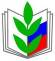 В Минпросвещения сообщили о том, что открыт приём заявок на соискание премии ЮНЕСКО по образованию девочек и женщин. Премия финансируется правительством КНР и составляет 50 тысяч долларов США для каждого из двух лауреатов.